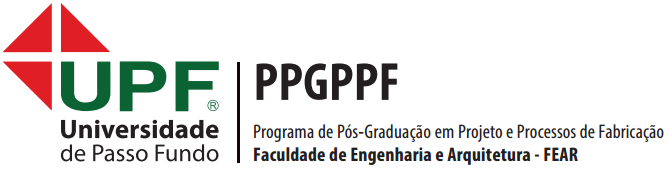 RELAÇÃO DOS CANDIDATOS SELECIONADOS NO PROCESSO SELETIVO PARA O PROGRAMA DE PÓS-GRADUAÇÃO EM PROJETO E PROCESSOS DE FABRICAÇÃO – PPGPPF/UPFO Conselho do Programa de Pós-Graduação em Projeto e Processos de Fabricação, no uso de suas atribuições e em conformidade com o disposto no Regimento Interno do curso, divulga a listados aprovados, para o ingresso no curso de Mestrado Profissional em Projeto e Processos de Fabricação, com início previsto para agosto de 2018, conforme o Edital de Seleção Discente 01/2018.TURMA 2018ADRIANO DOS SANTOS BARELLAANDERSON DE SOUZAEUCLÉSIO GIULIANIGEDIEL ADRIANO KLEINGIANCARLLO STEFANI SCHLEDERHUANN COSTA RODRIGUESJULIANO VARELA D AVILALUCAS SOCCOLMARCOS ANTONIO KERCHERRAFAEL KAPPAUNWILLIAM DIEL WAGNER